Сумська міська радаVІІІ СКЛИКАННЯ             СЕСІЯРІШЕННЯвід              2021 року №        -МРм. СумиРозглянувши звернення громадянки, надані документи, відповідно до статей 12, 40, 79-1, 118, 122 Земельного кодексу України, статті 50 Закону України «Про землеустрій», частини третьої статті 15 Закону України «Про доступ до публічної інформації», враховуючи протокол засідання постійної комісії з питань архітектури, містобудування, регулювання земельних відносин, природокористування та екології Сумської міської ради від 18.02.2021 № 10, керуючись пунктом 34 частини першої статті 26 Закону України «Про місцеве самоврядування в Україні», Сумська міська рада ВИРІШИЛА:Надати Глобі Олександрі Петрівні дозвіл на розроблення проекту землеустрою щодо відведення земельної ділянки у власність за адресою:                      Автогаражний кооператив «Автолюбитель», м. Суми, вул. Героїв Крут                     (кол. Черепіна), 29, земельна ділянка № 1052, орієнтовною площею до 0,0024 га для будівництва індивідуального гаражу.Сумський міський голова                                                                     О.М. ЛисенкоВиконавець: Клименко Ю.М.Ініціатор розгляду питання - постійна комісія з питань архітектури, містобудування, регулювання земельних відносин, природокористування та екології Сумської міської радиПроєкт рішення підготовлено Департаментом забезпечення ресурсних платежів Сумської міської ради.Доповідач – Клименко Ю.М.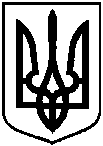 Проєктоприлюднено «__»_________2021 р.Про надання Глобі Олександрі Петрівні дозволу на розроблення проекту землеустрою щодо відведення земельної ділянки у власність за адресою: Автогаражний кооператив «Автолюбитель», м. Суми, вул. Героїв Крут (кол. Черепіна), 29, земельна ділянка № 1052, орієнтовною площею до 0,0024 га